Principal Office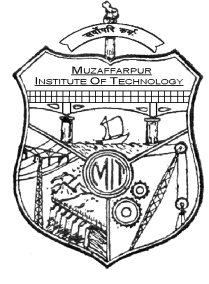 MUZAFFARPUR INSTITUTE OF TECHNOLOGY,MUZAFFARPUR, BIHAR – 842003&Government Engineering College, Samastipur(Under the department of Science & Technology, Bihar, Patna)APPLICATION FORM FOR RECRUITMENT OF GUEST ASST. PROFESSOR/ GUEST LAB ASSISTANT/GUEST INSTRUCTORNotes:Copies of all certificates/testimonials should be attached along with this duty filled application form in a single pdf file and to be submitted electronically   Originals will have to be shown at the time of interviewApplication ForPersonal Information:Complete Correspondence Address:Educational Qualifications:Employment Record [starting from the most recent employment]:Teaching Experience/Any other experience:Scholastic Achievements (Please use separate sheet, if necessary)Other Activities (Please attach the documents in support of claim):Academic excellence, if any:Ph D Thesis Title:Reference (Give particular of two referees, not directly related with the candidate):Have you even been prosecuted, kept under detention or bound down/fined/convicted by a court of law for any offence or debarred/disqualified by any University/Public service commission from appearing at its examination/selection? Is any case pending against you in any court of law at the time of filling up of this application form? If the answer is “Yes” full particulars of the case, detention, fine, conviction, sentence etc. should be given on a separate sheet.I hereby declare that the information furnished above is correct.									[Signature of the applicant][a]Name of the Department:Name of the Department:Name of the Department:[b]Post Applied:[c] Specialization:[d]Theory subject on which lecture to be delivered by the candidate, if called for interviewTheory subject on which lecture to be delivered by the candidate, if called for interview[a]Name of the Candidate:[b]Father’s Name:[c]Date of Birth:[d]Category:[e]Gender:[f]Marital Status:Email IDMobilePINPhone NoSl. No.Examination PassedYear of PassingBoard/University/InstituteSubject/DisciplinePercentage/CGPAClass Division1.X (10th)2.XII (10+2)3.UG4.PG5.Ph D6.OTHER IF ANYSl No.FromToTotal Experience [in Year & Months]Position HeldOrganizationParticularDetailCourses taughtU.G. Projects supervisedP.G. thesis supervisedParticularNumberPublications in International JournalsPublications in National JournalsPublications in conferences (if any)Book[s] published (if any)Book chapter[s] contributed (if any)ParticularNature of EventNature of EventParticularNationalInternationalShort-term courses organizedConference/Seminar/Workshop organizedParticularIf yes, please provide detailsHave you been a rank holder during Academic Career?Have you cleared NET/SET/GATE?NameDesignationEmail AddressMobile NoPhone No